          КАРАР                                                                                                РЕШЕНИЕ          «22 » ноябрь            2017 йыл.             №92                   «22» ноября   2017год.             ОБ УСТАНОВЛЕНИИ ЗЕМЕЛЬНОГО НАЛОГА НА ТЕРРИТОРИИ сельского поселения _Кульчуровский_ сельсовет муниципального района Баймакский район Республики БашкортостанВ соответствии с Федеральным законом от 6 октября 2003 года № 131-ФЗ «Об общих принципах организации местного самоуправления в Российской Федерации», Налоговым кодексом Российской Федерации, руководствуясь пунктом 3 части 6 статьи 18 Устава сельского поселения Кульчуровский сельсовет муниципального района Баймакский район Республики Башкортостан, Совет сельского поселения Кульчуровский сельсовет муниципального района Баймакский район Республики Башкортостан                                           РЕШИЛ:Ввести земельный налог на территории сельского поселения Кульчуровский сельсовет муниципального района Баймакский район Республики Башкортостан.Установить налоговые ставки в следующих размерах:2.1. 0,3 процента в отношении земельных участков:отнесенных к землям сельскохозяйственного назначения или к землям в составе зон сельскохозяйственного использования в населенных пунктах и используемых для сельскохозяйственного производства;занятых жилищным фондом и объектами инженерной инфраструктуры жилищно-коммунального комплекса (за исключением доли в праве на земельный участок, приходящейся на объект, не относящийся к жилищному фонду и к объектам инженерной инфраструктуры жилищнокоммунального комплекса) или приобретенных (предоставленных) для жилищного строительства;приобретенных (предоставленных) для индивидуального жилищного строительства и личного подсобного хозяйства, садоводства, огородничества или животноводства, а также дачного хозяйства;ограниченных в обороте в соответствии с законодательством Российской Федерации, предоставленных для обеспечения обороны, безопасности и таможенных нужд;2.2. 1,5 процента в отношении прочих земельных участков.Установить по земельному налогу следующие налоговые льготы:освободить от уплаты земельного налога следующие категории налогоплательщиков:а) Ветеранов Великой отечественной войны;          б) автономные, бюджетные и казенные учреждения, финансируемые за счет средств бюджетов муниципальных образований муниципального района Баймакский район Республики Башкортостан;Установить следующие порядок и сроки уплаты земельного налога и авансовых платежей по земельному налогу:установить для налогоплательщиков - организаций отчетные периоды, которыми признаются первый квартал, второй квартал и третий квартал календарного года.налогоплательщики - организации уплачивают авансовые платежи по земельному налогу не позднее 	 последнего числа месяца, следующего за истекшим отчетным периодом.налогоплательщиками - организациями уплачивается налог по итогам налогового периода не позднее	1 февраля года, следующего за истекшим налоговым периодом.          5. Признать утратившим решение Совета сельского поселения Кульчуровский сельсовет муниципального района Баймакский район Республики Башкортостан: от 21 ноября 2014 года №130 «Об установлении земельного налога».          6. Настоящее решение вступает в силу с 01 января 2018 года, не ранее чем по истечении одного месяца со дня его официального опубликования.         7. Настоящее решение опубликовать на информационном стенде Администрации сельского поселения Кульчуровский сельсовет муниципального района Баймакский район Республики Башкортостан по адресу: 453662, Республика Башкортостан,Баймакский район,с.Кульчурово,ул.Самарбаева,д.2  и на сайте Администрации сельского поселения Кульчуровский сельсовет муниципального района Баймакский район Республики Башкортостан не позднее 30 ноября 2017 года.Глава сельского поселения:                                         Ф.И.АргынбаеваБАШКОРТОСТАН  РЕСПУБЛИКАhЫБАЙМАК  РАЙОНЫМУНИЦИПАЛЬ РАЙОНЫНЫНКОЛСОРА  АУЫЛ СОВЕТЫАУЫЛ  БИЛ»М»hЕ  СОВЕТЫ453662, Башкортостан Республикаhы,Баймак районы, Колсора ауылы,Самарбаев урамы,2тел.:  8(34751) 4-91-55.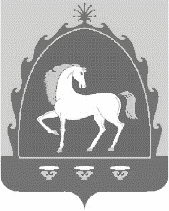 РЕСПУБЛИКА БАШКОРТОСТАН СОВЕТ  СЕЛЬСКОГО  ПОСЕЛЕНИЯ  КУЛЬЧУРОВСКИЙ  СЕЛЬСОВЕТ МУНИЦИПАЛЬНОГО РАЙОНАБАЙМАКСКИЙ РАЙОН453662,Республика  Башкортостан,  Баймакский  район с.Кульчурово. ул.Самарбаева,2тел.:8(34751) 4-91-55